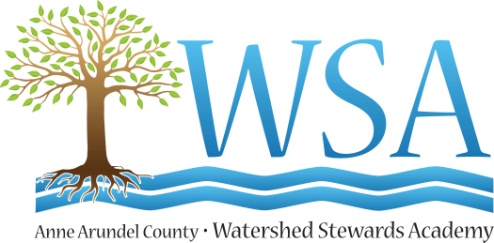 Residential Site AssessmentHomeowner:Site Address:  ______________________					Date:  		_____Phone number: ______________________________ E-mail:___________________________________Step 1:  Pre Assessment – WERS GISWatershed:                                                                             Subwatershed:  Distance to nearest stream:      Soil expected on site: 	 A	B	C	D	Well/Septic           or 	City Water/SewerImpervious Surface (Sq ft):  House: _______ Driveway: _________ Outbuildings: ________ Total: __________Parcel Size (Sq ft):  					Percent Impervious Surface:   Optional:  Look at terrain, land cover, storm drain infrastructure, utilities, stream assessment Using WERS GIS, create 2 Maps:  1) Ortho Image Map of the parcel, with related storm drain system (inlets, outfalls, streams) 2) A Base Map of the parcel, buildings and fencesStep 2:  Homeowner Interview and Site AssessmentUsing the Homeowner Interview, Site Assessment Sheet and Base Map (as above), note the existing site conditions, hot spots, pollution sources and homeowner perceptions.    Use the form to observe and note conditions.  Use RainScaping flip cards and Base Map to discuss possible Pollution Reducing Behavior Changes and RainScaping Actions.   You may see many more or different opportunities than the homeowner is ready to address.  With some neighbors, starting slowly with small changes will yield the greatest long term results.  In many cases, the Residential Site Assessment is a point of beginning.  Step 3:  Follow up with HomeownerUsing the Homeowner Follow-up Letter and WSA RainScaping Action Graphic document, symbolize and describe possible RainScaping actions for homeowner. You may want to include example photographs of each type of RainScaping Action along with cost range, professional designers/contractors and pollutant removal/prevention benefits.  Please include AA County  Stormwater management Property Tax Credit information.  This process is intended to identify opportunities and suggestions only.   Master Watershed Stewards are not authorized to make specific plans to redirect large volumes of water flow.    If water redirection or bioretention is a possible solution, please refer the homeowner to an appropriate contractor.  In the case of a small (one downspout) rain garden, the Steward may guide or mentor the homeowner using the Rain Gardens Across Maryland and the Anne Arundel County Rain Garden Guidelines.   If a rain garden or other infiltration BMP is a possibility, please highlight information regarding perc tests and Miss Utility.  Homeowner Interview and Site AssessmentDate: _________						Assessed by: ______________________________ 	 Homeowner Name: Address: Owner Information:Willing to construct and maintain a retrofitLikely to use contractorKnowledgeable of problem Homeowner perceived problems (describe and/or sketch on map):  General Site Conditions:Soil:        If possible take a soil core and complete perc test	                    Description Fine grain (clay/silt)	Course grain (sand/gravel)	High GroundwaterPerc   	Yes	No    		Rate of percolation:Sun:								               DescriptionFull Sun 		Partial Sun  			Shade  	Vegetation:  						               Description	Mature trees (% of Property:______)Highly maintained turf grass  (% of Property:______)Bare Spots (% of Property:______)Invasive species (% of Property:______)Mulched beds (% of Property:______)Terrain:							                DescriptionSteep SlopesCritical AreaDownspouts connected to: 				                Description Impervious Surface Mulched bed or grassBuried (If so, where do they daylight?  Are more than one downspout tied together?)Pollution Reducing Behavior Changes: 	Adopt a Storm DrainBoat CareCover and Stabilize Bare SoilEnergy Conservation           Fertilizer Use/Lawn Care (evidence of highly maintained turf)Keep leaves off hard surfaces (curbs, sidewalks, stormdrain)Keep concentrated yard waste away from streamsManage TrashNontoxic  Household ProductsPet WasteSeptic Care/UpgradesHot Spots:Sketch and describe on Map:Concentrated stormwater entering siteConcentrated stormwater leaving siteErosion DebrisDownspouts connected to grass,  impervious surface or piped under groundPavement ConditionsPerceived problems and solutions identified by homeownerPonding or wet spotsSite constraints such as:  Utilities, septic tank, wellOtherOpportunities for RainScaping  Cistern/rain barrel: a water storage container attached to a downspout using a flexible hose, used to regulate the flow of water from roofs and gutters  Conservation Landscape: areas planted with locally native plants, designed to absorb stormwater runoff, provide wildlife habitat, clean water and reduce the use of energy and chemicals   Downspout disconnect: redirect your downspouts away from impervious surfaces or storm system pipes  Dry Well: a pit filled with gravel, riprap, rubble, or other debris, through which water is able to slowly infiltrate the surrounding soils  Green roof: vegetated rooftop systems that reduce stormwater runoff and increase the life expectancy of a roof  Infiltration Trench: a trench filled with round stones which receives water from an adjacent impervious surface and allows it to percolate down into the soil  Living Shoreline: address erosion in lower-energy situations by providing long-term protection, restoration or enhancement of vegetated shoreline habitats using plants, stone, sand fill and other structural or organic materials  Pervious pavement: porous concrete or porous pavers, allow water to infiltrate through to sub-soil   Rain garden: Bowl shaped garden that captures stormwater and allows it to sink into the ground  Remove impervious	area: decrease the amount of impervious surface so that water can infiltrate instead of running off.  Remove Invasive Species: eliminate non-native trees and plants that grow aggressively, displacing beneficial natives  Stormwater Planter:  a small, contained vegetated area that collects and treats stormwater that would otherwise flow directly to impervious surface  Swales and Berms: Swales are depressions and berms are raised areas, both of which redirect the flow of stormwater to allow better infiltration  			  Tree Planting: plant trees for their ability to stop erosion and absorb stormwater  Other – describeNotes, positive points:   												DateDear 	Thank you for the opportunity to visit your property for the Residential Site Assessment.  I hope the suggestions and resources below will be helpful  as you.    Please feel free to contact me at any time if you have questions or need additional help with your property.  	Please note that my suggestions below are intended to help guide you toward reducing your personal pollution.  As a Master Watershed Steward, I am not authorized to make specific plans to redirect water flow.  For professional guidance on specific designs or installations, you may contact the contractors listed below.  (include a list  - there are suggestions on the WSA Vendors and Contractors  list and on CCLC’s Organizational Members Directory… note that your contractor lists cannot imply endorsement, but is simply a listing of contractors who provide the services needed).   Sincerely, Master Watershed Steward(list your contact information)    Positive Points	List a few positive observations.   Opportunities	Reduce Your Personal Pollution		Describe  1-2 opportunities for reduce pollution sources.   	RainScape Your Yard – Slow It Down, Spread It Out, Soak It In		Describe 2-3 RainScaping actions that could be taken.    Resources (give some suggested links or hard copy resources and contractor names if applicable.  If referring the homeowner to a contractor, please suggest a minimum of 3 names.  Refer to your Vendor and Contractor list for ideas) Next Steps	List concrete next steps regarding your follow up/involvement with this homeowner.  It is not necessary or even possible to be involved in every step of the process, but be clear on what you are agreeing to do and not do… If a rain garden or other infiltration BMP is a possibility, highlight information on perc tests and Miss Utility.   These should be done PRIOR to siting or designing a project. 